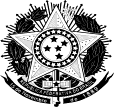 SERVIÇO PÚBLICO FEDERALMINISTÉRIO DA EDUCAÇÃOCENTRO FEDERAL DE EDUCAÇÃO TECNOLÓGICA DE MINAS GERAIS UNIDADE ARAXÁATA DA QUADRAGÉSIMA REUNIÃO ORDINÁRIA DA CONGREGAÇÃO DA UNIDADE ARAXÁ DO CEFET-MGÀs oito horas do dia vinte e dois de dois mil e dezenove, reuniu-se a Congregação do Centro Federal de Educação Tecnológica de Minas Gerais, Unidade de Araxá, sob a presidência do professor Felipe de Morais Russo, na sala 701 do prédio do CEFET/MG. Estavam presentes: Felipe de Morais Russo, Presidente; Alayne Carvalho, representante suplente dos Técnicos Administrativos; Álvaro de Britto Júnior, representante titular do Departamento de Formação Geral; Carlos Antônio Medeiros, representante suplente do Departamento de Formação Geral; Almir Kazuo Kaminise, representante titular do Departamento de Eletromecânica, Admilson Vieira da Costa, representante suplente do Departamento de Eletromecânica, Maurício Antônio Carneiro, representante titular do Departamento de Minas e Construção Civil, Delma Pereira Caixeta, representante suplente do Departamento de Minas e Construção Civil, Jadir Alves de Oliveira, secretário da diretoria. Item 1 – Verificação do quórum. Verificou-se o cumprimento do quórum regulamentar. Item 2 – Posse dos membros da Congregação nomeados para o pleito 2019-2020. Os membros assinaram o Termo de posse. Abertura da 40ª Reunião Ordinária da Congregação. O professor Felipe de Morais Russo declarou aberta a reunião às oito horas e quarenta e cinco minutos. Item 3 – Informes Gerais. O Presidente falou sobre a importância da reunião da congregação nas decisões da instituição, pois conforme seu regimento, as decisões conjuntas fortalecem a justificativa das escolhas que forem decididas. Foi dito que esta reunião é preliminar, para empossar os membros, reiterando a importância da presença de todos nestas reuniões e que caso os titulares não possam vir, que nomeiem seus suplentes para acompanhar a reunião e decisões. É importante que todos tenham consciência sobre as questões que serão decididas. 3.1. Professora Birgit foi convidada para apresentar o Regulamento das Congregações de Unidades no que tange as finalidades e atribuições dos membros. A professora fez a leitura do regulamento das congregações - finalidade e Atribuições da Congregação. Os presentes fizeram considerações sobre o regulamento. O Prof. Maurício questionou sobre o orçamento da unidade. Ficou esclarecido pelo presidente que o orçamento é feito pelo Diretor Geral e as destinações de recursos requerem um esforço de todos na Unidade de Araxá para o levantamento das demandas e o oferecimento de projetos. O Prof. Maurício questionou sobre o relatório de gestão, foi respondido pelo Presidente que será feito após o planejamento estratégico da Unidade. O presidente falou que algumas situações como o gasto com pessoal e refeitório, já estão no orçamento e demais gastos serão solicitados conforme regimento. O professor Admilson falou que existe o orçamento para a Unidade. O professor Carlos Antônio Medeiros falou que temos o valor do orçamento, mas podemos definir onde utilizá-lo. Entendimento do presidente sobre a necessidade de mudar a política de ação da unidade junto a Diretoria Geral, e ressaltando a importância de fazer os levantamentos das necessidades, como a reforma geral dos prédios da unidade e a incorporação do DNIT. O presidente comentou sobre a falta de uma sala (espaço adequado) para os professores que tem dedicação exclusiva e precisam ficar na Unidade. O presidente e o Professor Álvaro comentaram sobre a nota de avaliação dos cursos depende também da estrutura física para atender os requisitos de pontuação. Presidente falou sobre os projetos de expansão e que a congregação precisa sentar e analisar as prioridades. Citou a construção de estacionamento, portaria, laboratório de edificações e demais demandas. O presidente falou que as reformas são mais fáceis de aprovação e que novas construções demandam projetos. O presidente falou sobre um projeto de revitalização das unidades citado pelo Diretor Geral Flávio. O presidente falou sobre a importância da construção do vestiário na quadra poliesportiva. Prof. Maurício questionou sobre o que seria assuntos de ordem administrativas no regulamento. Respondido pela Professora Birgit, que as soluções administrativas envolvem assuntos internos, como atividades e atendimento nos departamentos, horário de trabalho e despachos de expediente. Professor Maurício comentou sobre situação do horário de ônibus no final da aula noturna, que está tirando alunos das salas de aulas mais cedo. Entendimento dos membros sobre a necessidade de contato com a empresa de ônibus urbano da cidade. Prof. Maurício comentou sobre  o horário dos professores que ministram aulas no período noturno e tem que vir de manhã no outro dia e foi respondido que os horários são elaborados para evitar o conflito de horário. Alayne falou sobre horário dos técnicos administrativos e flexibilização de horário para o atendimento e sugeriu a possibilidade de estender o horário de intervalo máximo de três para 4 ou mais horas, para atenuar a jornada de trabalho dos servidores. O presidente falou sobre a importância dos técnicos para a instituição e que será feito um esforço para motivar os técnicos administrativos nas suas funções dentro da unidade. A professora Birgit terminou a leitura do regulamento e a reunião foi encerrada. Eu, Jadir Alves de Oliveira, secretário, lavrei a presente ata que, após lida e aprovada, será assinada por todos os presentes.Felipe de Morais Russo (Presidente)______________________________________Álvaro de Britto Júnior	_______________________________________Carlos Antônio de Medeiros           _______________________________________Almir Kazuo Kaminise 	_______________________________________Admilson Vieira da Costa               _______________________________________Maurício Antônio Carneiro             ___________________________________________Delma Pereira Caixeta                        ___________________________________________Alayne Carvalho                            ________________________________________